HouseholdExported from METEOR(AIHW's Metadata Online Registry)© Australian Institute of Health and Welfare 2024This product, excluding the AIHW logo, Commonwealth Coat of Arms and any material owned by a third party or protected by a trademark, has been released under a Creative Commons BY 4.0 (CC BY 4.0) licence. Excluded material owned by third parties may include, for example, design and layout, images obtained under licence from third parties and signatures. We have made all reasonable efforts to identify and label material owned by third parties.You may distribute, remix and build on this website’s material but must attribute the AIHW as the copyright holder, in line with our attribution policy. The full terms and conditions of this licence are available at https://creativecommons.org/licenses/by/4.0/.Enquiries relating to copyright should be addressed to info@aihw.gov.au.Enquiries or comments on the METEOR metadata or download should be directed to the METEOR team at meteor@aihw.gov.au.HouseholdIdentifying and definitional attributesIdentifying and definitional attributesMetadata item type:Object ClassMETEOR identifier:268977Registration status:Housing assistance, Standard 01/03/2005Health!, Standard 04/05/2005Community Services (retired), Superseded 27/04/2007Commonwealth Department of Social Services (retired), Standard 20/06/2018Definition:A group of two or more related or unrelated people who usually reside in the same dwelling, and who make common provision for food or other essentials for living; or a single person living in a dwelling who makes provision for his or her own food and other essentials for living, without combining with any other person.Context:Together with family, household is considered one of the basic groups of social aggregation. Information on household numbers and composition aids in identifying groups within the population such as Indigenous households or the number of people living alone.Specialisation of:Person/group of personsCollection and usage attributes Collection and usage attributes Guide for use:For housing data collections, the number of tenancy agreements is a practical proxy for calculating the number of households receiving housing assistance.The persons in the group may pool their incomes and have a common budget to a greater or lesser extent: they may be related or unrelated persons, or a combination of both.Only usual residents of the household are included as members of the household. Visitors to a household are, by definition, excluded from the household.Source and reference attributesSource and reference attributesOrigin:CSHA Public rental housing data manual 2001-02Relational attributesRelational attributesRelated metadata references:Has been superseded by HouseholdCommunity Services (retired), Standard 27/04/2007
Is re-engineered from  Household, version 2, DEC, NCSDD, NCSIMG, Superseded 01/03/2005.pdf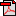  (13.7 KB)No registration status
Is re-engineered from  Household, version 2, DEC, NHADD, NHDAMG,  Superseded 01/03/2005.pdf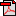  (13.6 KB)No registration statusData Element Concepts implementing this Object Class:Household (tenant)—rent chargedHousing assistance, Superseded 10/02/2006
Household (tenant)—rent paidHousing assistance, Superseded 10/02/2006
Household—application allocation indicatorHousing assistance, Superseded 30/08/2017
Household—application allocation indicatorHousing assistance, Standard 30/08/2017
Household—application date Housing assistance, Superseded 30/08/2017
Household—application date Housing assistance, Standard 30/08/2017
Household—application type Housing assistance, Superseded 30/08/2017
Household—application type Housing assistance, Standard 30/08/2017
Household—assessable incomeHousing assistance, Standard 01/05/2013
Household—assessable incomeHousing assistance, Retired 10/02/2006
Household—assessable weekly incomeHousing assistance, Standard 30/08/2017
Household—assistance eligibility dateHousing assistance, Standard 01/03/2005
Household—Australian state/territory identifier Housing assistance, Standard 30/08/2017
Household—Australian state/territory identifier Housing assistance, Superseded 30/08/2017
Household—Commonwealth Rent Assistance amount Housing assistance, Standard 30/08/2017
Household—Commonwealth Rent Assistance income inclusion indicator Housing assistance, Standard 30/08/2017
Household—Commonwealth Rent Assistance rent inclusion indicator Housing assistance, Standard 30/08/2017
Household—disability statusHousing assistance, Retired 10/02/2006
Household—disability status Housing assistance, Superseded 30/08/2017
Household—disability status Housing assistance, Standard 30/08/2017
Household—financial assistance amount Housing assistance, Standard 30/08/2017
Household—financial assistance amount Housing assistance, Superseded 30/08/2017
Household—greatest need date Housing assistance, Superseded 30/08/2017
Household—greatest need date Housing assistance, Standard 30/08/2017
Household—greatest need indicator Housing assistance, Standard 30/08/2017
Household—greatest need indicator Housing assistance, Superseded 30/08/2017
Household—greatest need reason Housing assistance, Superseded 30/08/2017
Household—greatest need reason Housing assistance, Standard 30/08/2017
Household—greatest need reason Housing assistance, Standard 10/02/2006
Household—greatest need statusHousing assistance, Superseded 10/02/2006
Household—gross incomeHealth!, Standard 15/12/2005Housing assistance, Superseded 30/08/2017
Household—gross weekly incomeHousing assistance, Standard 30/08/2017
Household—homeless prior to allocation indicator Housing assistance, Standard 30/08/2017
Household—homeless prior to allocation indicator Housing assistance, Superseded 30/08/2017
Household—homeless status (Commonwealth State Housing Agreement)Housing assistance, Retired 10/02/2006
Household—household compositionHousing assistance, Standard 30/08/2017
Household—household compositionHousing assistance, Superseded 10/02/2006
Household—household compositionHousing assistance, Superseded 30/08/2017
Household—household groupHousing assistance, Retired 10/02/2006
Household—household identifierHousing assistance, Superseded 30/08/2017
Household—household identifier (state/territory)Housing assistance, Superseded 10/02/2006
Household—household typeCommunity Services (retired), Superseded 27/04/2007
Household—housing program typeHousing assistance, Standard 01/03/2005
Household—Indigenous statusHousing assistance, Recorded 28/09/2011
Household—Indigenous status Housing assistance, Superseded 30/08/2017
Household—Indigenous status Housing assistance, Standard 30/08/2017
Household—low income statusHousing assistance, Standard 01/03/2005
Household—main language other than English spoken at home Housing assistance, Superseded 30/08/2017
Household—main language other than English spoken at home Housing assistance, Standard 30/08/2017
Household—market value of rent paid indicator Housing assistance, Superseded 30/08/2017
Household—market value of rent paid indicator Housing assistance, Standard 30/08/2017
Household—new allocation statusHousing assistance, Standard 30/08/2017
Household—new allocation statusHousing assistance, Superseded 30/08/2017
Household—principal source of cash income Housing assistance, Superseded 30/08/2017
Household—principal source of cash income Housing assistance, Standard 30/08/2017
Household—rebated rent status Housing assistance, Superseded 30/08/2017
Household—rebated rent status Housing assistance, Standard 30/08/2017
Household—rebated rent status Housing assistance, Superseded 10/02/2006
Household—rent charged Housing assistance, Superseded 30/08/2017
Household—rent charged dateHousing assistance, Standard 10/02/2006
Household—rent charged dateHousing assistance, Superseded 10/02/2006
Household—rent frequency Commonwealth Department of Social Services (retired), Standard 20/06/2018
Household—rent paidHousing assistance, Standard 10/02/2006
Household—rent paid dateHousing assistance, Standard 10/02/2006
Household—rent paid dateHousing assistance, Superseded 10/02/2006
Household—rent payer Commonwealth Department of Social Services (retired), Standard 20/06/2018
Household—rental subsidy amountHousing assistance, Retired 10/02/2006
Household—support services required statusHousing assistance, Retired 10/02/2006
Household—tenure typeHousing assistance, Standard 01/03/2005
Household—transfer status Housing assistance, Superseded 30/08/2017
Household—transfer status Housing assistance, Standard 30/08/2017
Household—weekly rebate amount Housing assistance, Superseded 30/08/2017
Household—weekly rebate amount Housing assistance, Standard 30/08/2017
Household—weekly rent charged Housing assistance, Standard 30/08/2017
Household—weekly rent paid Commonwealth Department of Social Services (retired), Standard 20/06/2018
Low income household—special need statusHousing assistance, Retired 10/02/2006